Long Term Curriculum Planning: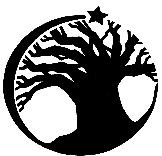 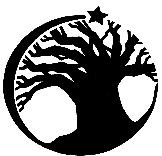 Subject: 	Physical EducationMastery:Long Term Curriculum Planning:Subject: 	Physical EducationLong Term Curriculum Planning:Subject: 	Physical EducationMastery:Long Term Curriculum Planning:Subject: 	Physical EducationMasteryLong Term Curriculum Planning: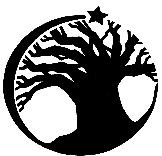 Subject: 	Btec Level 2 First Award in SportLong Term Curriculum Planning:Subject: 	Btec Level 2 First Award in Sport7A year 7 student will be able to accurately replicate a range of different skills across a variety of different activities and sports. Their execution of each skill should show confidence, control and consistency.YearTermUnit of WorkCore KnowledgeCore Skills71Health & FitnessBase Line Testing (PE - T.Grades)Components of FitnessMovement DynamicsTesting Components of FitnessWarming Up / Cooling Down71Invasion SportsFootballRugbyNetballHockeyBasketballDeveloping Core Invasion Skills71GymnasticsTravel / LocomotionTravel from A – BRolling / Jumping / MovementBalancingCreating a floor sequence72OAASwimmingStroke DevelopmentWater ConfidenceWater Safety72Net / WallVolleyballDeveloping Core Skills73AthleticsRunningThrowingJumpingRunning style / Technique / DisciplineThrowing Dynamics  (Javelin & Shot)Jumping Dynamics  (Long & High)73Striking & FieldingRoundersSoftballStoolballFielding Skills  (Catching, Throwing, Relay)Batting Skills   (Forehand, Backhand)Knowledge of sport specific rules8A year 8 student will be able to accurately select and apply the correct skill at the correct time. Students will be able to demonstrate the correct application of a skill both within conditioned practices as well as in competitive game situations.YearTermUnit of WorkCore KnowledgeCore Skills81Health & FitnessBaseline Testing (PE - Targets)Training TypesMovement DynamicsTesting Components of FitnessCV / Circuit / Weights / Plyometric81Invasion GamesRugbyFootballNetballHockeyBasketballDeveloping Core Invasion SkillsApplying Core Skills81GymnasticsLow Level ApparatusMovement over low level apparatusBalancing using low-level apparatus.Creating a sequence using low-level apparatus.82OAASWAC / WoodmillSailing – Introductory skillsClimbing – Introductory skillsKayaking – Introductory skillsArchery – Introductory skills82Net / WallBadmintonDeveloping core skillsApplying Core Skills83AthleticsRunningThrowingJumpingRunning style / Technique / DisciplineThrowing Dynamics  (Javelin & Shot)Jumping Dynamics  (Long & High)83Striking & FieldingRoundersSoftballCricketFielding Skills  (Bowling, Backstop, G Triangle)Batting Skills   (Forehand, Backhand, Space)Knowledge of sport specific Rules & Tactics9A year 9 student will be able to effectively evaluate both their own performance as well as that of others. Students will be able to identify strengths and weaknesses in performance and will be able to describe how future improvements could be made.YearTermUnit of WorkCore KnowledgeCore Skills91Health & FitnessBaseline Testing (PE - Targets)Principles of TrainingMovement DynamicsTesting Components of FitnessF.I.T.T91Invasion GamesRugbyFootballNetballBasketballHand Ball / TchoukballDeveloping Core Invasion SkillsApplying Core SkillsIdentifying & Implementing Tactical Play91GymnasticsVaulting (Flight)Flight – TrampetteCat SpringThrough VaultStraddle VaultGate VaultHand Spring92OAAWinter Sports Skiing – Introductory SkillsSnow Boarding – Introductory Skills92Net / WallTable TennisDeveloping Core SkillsApplying Core SkillsIdentifying & Implementing Tactical Play93AthleticsRunningThrowingJumpingRunning style / Technique / DisciplineThrowing Dynamics  (Javelin & Shot)Jumping Dynamics  (Long & High)93Striking & FieldingRoundersSoftballStool BallFielding Skills  (Bowling, Backstop, G Triangle)Batting Skills   (Forehand, Backhand, Space)Applying Tactics (Strengths / Weaknesses)10YearTermUnit of WorkCore KnowledgeCore Skills101UNIT 2Practical SportRules, Regulations and Scoring SystemsDescribe the rules, regulations and scoring systems for two selected sports.Apply the rules within four situationsDescribe / explain the roles and responsibilities of officials from two sports101UNIT 2Practical SportSports Coaching Company (Autumn Term Sports)Describe the technical and tactical demands of two selected sports.Use relevant skills, techniques and tactics effectively in two selected sports.101UNIT 2Practical SportSports Performance Review(Autumn Term Sports)Produce an observation checklist that can be used effectively to review own performance.Review own performance in two selected sports.Explain and analyse strengths and areas for improvement in two selected sports.102UNIT 5Training forPersonal FitnessMy Personal Fitness programme(Planning a 6 Week Programme)Collect personal health & fitness information.Design a safe 6-week training programme.Describe the principles of training and their application to the training programme. 102UNIT 5Training forPersonal FitnessExercise Adherence(Barriers to Participation)Describe four personal exercise adherence factors.Describe four strategies for training success.102UNIT 5Training forPersonal FitnessMy Training Diary(6 Week Training programme)Implement a 6-week training programme, maintaining a training diary summarising outcomes for each.102UNIT 5Training forPersonal FitnessProgramme Review(Training Programme Evaluation)Review the 6-week training programme, describing / explaining strengths and areas for improvement.Provide recommendations for future training and performance.103UNIT 2Practical SportSports Coaching Company(Summer Term Sports)• Describe the technical and tactical demands of two selected sports.•	 Use relevant skills, techniques and tactics effectively in two selected sports.103UNIT 2Practical SportSports Performance Review(Summer Term Sports) Produce an observation checklist that can be used effectively to review own performance. Review own performance in two selected sports. Explain and analyse strengths and areas for improvement in two selected sports.11YearTermUnit of WorkCore KnowledgeCore Skills111UNIT 1Fitness for Sport & ExerciseLearn about the components of fitness and the principles of training.Learn and understand the components of physical fitness.Learn and understand the components of skill related fitness.Understanding why fitness components are important for successful sports participation.Exercise intensity and how it can be determined.Know and be able to apply the principles of training.111UNIT 1Fitness for Sport & ExerciseExplore the different fitness training methods.Understand the advantages and disadvantages for each of the fitness training methods.Be able to design a training programme based around each of the different fitness training methods.Be able to describe, explain each of the different training methods.111UNIT 1Fitness for Sport & ExerciseInvestigate fitness testing to determine fitness levels.To know the individual fitness test for each identified component of fitness.Be able to describe and perform the test procedure / protocol for each fitness test.Be able to interpret the information and results collected from fitness testing. 112Unit 1External ExamOnline Exam based on the content learnt in Unit 1.As listed above (Unit 1 Content)112&3UNIT 4The Sports Performer In ActionResponding and Adapting to ExerciseDescribe / explain the responses of the musculoskeletal system to short-term exercise.Summarise long-term adaptations of the musculoskeletal system to exercise.Describe / explain the responses of the cardiorespiratory system to short-term exercise.Summarise long-term adaptations of the cardiorespiratory system to exercise.112&3UNIT 4The Sports Performer In ActionEnergy for Sports PerformanceDescribe the functions of the three energy systems.Explain how the body uses both the anaerobic and aerobic energy systems.